Expression of InterestCasual Teaching 		Semester 1 2022    	Semester 2 2022  Casual Tutoring    	Semester 1 2022       	Semester 2 2022  Outline of specific expertise and experience applicable to our teaching programReferences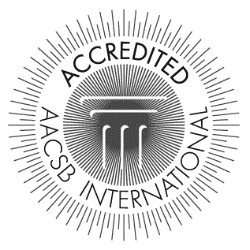 Emergency Contact* Please forward your completed form and a copy of your resume to the relevant Discipline Executive Officer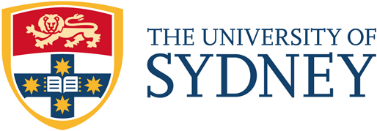 Last NameFirst NameAddressPhoneEmailMobileAcademic QualificationsCurrent Employer & Position Title______________________________________________________________________________________________________________________________________________________________________________________________________Units of Study you wish to tutor inFor Non-Australian residents___________________________________________________________________________________________________Visa Confirmation	………………………..English Language Certification	………...Summary of Employment ExperienceSummary of Teaching Experience__________________________________________________________________________________________________________________________________________________________________________________________________________________________________________________________________________________________________________________________________________	_______________________________________________________________________	_______________________________________________________________________	_______________________________________________________________________	_______________________________________________________________________	_______________________________________________________________________Name	  ________________________Position 	  ________________________Company  ________________________Phone       ________________________Name	  ________________________Position 	  ________________________Company  ________________________Phone       ________________________